Mr. Weyher’s Second Grade Supply List 2017-18Please bring all supplies to “Meet the Teacher” on Monday, August 14th before the first day of school.Do not write student names on any items. We will label specific items during the first week.1 - 4x6 index cards1 - 3x3 post it sets               2 boxes of crayons (24 count)48 - #2 pencils, sharpened1 box colored pencils            1 box markers (8 or 12 count)18 glue sticks      4 three-pronged pocket folders – solid color             4 sturdy pocket folders – solid color1 pair of scissors (5 inch)             2 highlighters     4 black thin expo/dry -erase markers               3 composition books (100 page wide ruled)2 -Mead Primary Composition Book  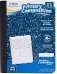 6 spiral notebooks (100 page wide ruled) – solid color1 - 200 count wide ruled lined paper          1 - 1 inch 3 ring binders  1 - 1.5 inch 3 ring binders (not black)2 Binder Pencil Pouches w/3 rings  1 ruler with inches and cm.          1 container of Clorox wipes    1 box gallon size Ziploc bags 1 box of Ziploc sandwich bags3 box pack of tissues1 hand sanitizer   Please do not put student's name on items; supplies are used as a community throughout the year.       